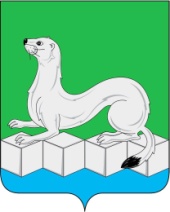 Российская ФедерацияАдминистрация  Усольского муниципального районаИркутской областиПОСТАНОВЛЕНИЕОт 01.07.2021г.							№ 412рп. БелореченскийО внесении изменений в муниципальную программу «Развитие сферы культуры Усольского района» на 2020-2025 годыВ соответствии с подпунктом  5.4.3. пункта 5.4. главы 5 Порядка принятия решений о разработке, формировании, утверждении, реализации и оценки эффективности реализации муниципальных программ Усольского муниципального района Иркутской области, утвержденного постановлением администрации муниципального района Усольского районного муниципального образования от 21.02.2019г. №229 (в редакции  от 31.12.2020г. № 939), руководствуясь статьями 6,22 и 46 Устава Усольского муниципального района Иркутской области, администрация Усольского муниципального района Иркутской областиПОСТАНОВЛЯЕТ:1.Внести изменения в муниципальную программу «Развитие сферы культуры Усольского района» на 2020-2025 годы, утвержденную постановлением администрации Усольского муниципального района Иркутской области от 01.11.2019г. №1100 (в редакции от 11.06.2021г. №375), следующего содержания:1.1.в паспорте муниципальной программы графу «Объемы финансирования муниципальной программы по источникам и срокам» изложить в следующей редакции:1.2.абзац 1 раздела 6. «Объемы финансирования муниципальной программы по источникам и срокам» изложить в следующей редакции:«Общий объем финансирования на 2020-2025 годы составляет 573 546,18 тыс. руб., в том числе по годам:2020год - 102 152,38 тыс. руб.,2021год - 97 096,35 тыс. руб.,2022год - 93 844,01 тыс. руб.,2023год - 93 115,53 тыс. руб.,2024год - 93 668,95 тыс. руб.,2025год - 93 668,95 тыс. руб.,из них средства бюджета  Иркутской области 206 244,53 тыс. руб., в том числе по годам:           2020год - 51 682,10 тыс. руб.,           2021год - 28 517,96 тыс. руб.,           2022год - 19 202,06 тыс. руб.,           2023год - 10 983,81 тыс. руб.,           2024год - 47 929,30 тыс. руб.,           2025год - 47 929,30 тыс. руб.,из них средства  бюджета Усольского муниципального района Иркутской области 367 301,64 тыс. руб., в том числе по годам:2020год - 50 470,28 тыс. руб.,2021год - 68 578,38 тыс. руб.,2022год - 74 641,95 тыс. руб.,2023год - 82 131,72 тыс. руб.,2024год - 45 739,65 тыс. руб.,2025год - 45 739,65 тыс. руб.»1.3.в подпрограмме 1 «Развитие культурно-досуговых учреждений, народного творчества, народных промыслов и ремесел»:1.3.1.в паспорте подпрограммы графу «Объемы финансирования подпрограммы по источникам и срокам» изложить в следующей редакции:1.3.2.абзац 1 раздела 6. «Объемы финансирования подпрограммы по источникам и срокам» изложить в следующей редакции:«Общий объем финансирования  подпрограммы на 2020-2025 годы составляет  222 214,44  тыс. руб., в том числе по годам:2020год -  41 446,03 тыс. руб.,2021год -  35 050,88 тыс. руб.,2022год -  34 860,53 тыс. руб.,2023год -  34 132,05 тыс. руб.,2024год -  38 362,48 тыс. руб.,2025год -  38 362,48 тыс. руб.,из них средства бюджета  Иркутской области 150 429,19 тыс. руб., в том числе по годам:2020год -  33 040,26 тыс. руб.,2021год -  28 119,82 тыс. руб.,2022год -  18 803,92 тыс. руб.,2023год -  10 581,20 тыс. руб.,2024год -  29 942,00 тыс. руб.,2025год -  29 942,00 тыс. руб.,из них средства  бюджета  Усольского муниципального района Иркутской области  71 785,25 тыс. руб., в том числе по годам:2020год - 8 405,78 тыс. руб.,2021год -  6 931,06 тыс. руб.,2022год -  16 056,61 тыс. руб.,2023год -  23 550,85 тыс. руб.,2024год -  8 420,48 тыс. руб.,2025год -  8 420,48 тыс. руб.»1.4.в подпрограмме 2 «Развитие библиотечного дела»:1.4.1.в паспорте подпрограммы графу «Объем финансирования подпрограммы по источникам и срокам» изложить в следующей редакции:  1.4.2.абзац 1 раздела 6. «Объемы финансирования подпрограммы по источникам и срокам» изложить в следующей редакции:«Общий объем финансирования подпрограммы  на 2020-2025 годы составляет 44 184,29 тыс. руб., в том числе по годам:2020год -  7 820,48 тыс. руб.,2021год -  7 769,02 тыс. руб.,2022год -  7 069,02 тыс. руб.,2023год -  7 069,02 тыс. руб.,2024год -  7 228,38 тыс. руб.,2025год -  7 228,38 тыс. руб.,из них средства бюджета  Иркутской области 17 638,68 тыс. руб., в том числе по годам:2020год -  5 841,12 тыс. руб.,2021год -  14,10 тыс. руб.,2022год -  14,10 тыс. руб.,2023год -  14,10 тыс. руб.,2024год -  5 877,63 тыс. руб.,2025год -  5 877,63 тыс. руб.,из них средства бюджета  Усольского муниципального района Иркутской области 26 545,61 тыс. руб., в том числе по годам:2020год -  1 979,36 тыс. руб.,2021год -  7 754,92 тыс. руб.,2022год -  7 054,92 тыс. руб.,2023год -  7 054,92 тыс. руб.,2024год -  1 350,75 тыс. руб.,2025год -  1 350,75 тыс. руб.»1.5.в подпрограмме 3 «Развитие системы дополнительного образования»:1.5.1.в паспорте подпрограммы графу «Объемы финансирования подпрограммы по источникам и срокам» изложить в следующей редакции:1.5.2.абзац 1 раздела 6. «Объемы финансирования подпрограммы по источникам и срокам» изложить в следующей редакции:«Общий объем финансирования подпрограммы  на 2020-2025 годы составляет 307 147,45 тыс. руб., в том числе по годам:2020год -  52 885,86 тыс. руб.,2021год -  54 276,45 тыс. руб.,2022год -  51 914,47 тыс. руб.,2023год -  51 914,47 тыс. руб.,2024год -  48 078,10 тыс. руб.,2025год -  48 078,10 тыс. руб.,из них средства бюджета Иркутской области 38 176,67 тыс. руб., в том числе по годам:2020год -  12 800,72 тыс. руб.,2021год -  384,05 тыс. руб.,2022год -  384,05 тыс. руб.,2023год -  388,51 тыс. руб.,2024год -  12 109,67 тыс. руб.,2025год -  12 109,67 тыс. руб.,из них средства  бюджета Усольского муниципального района Иркутской области   268 970,78 тыс. руб., в том числе по годам:2020год -  40 085,14 тыс. руб.,2021год -  53 892,40 тыс. руб.,2022год -  51 530,42 тыс. руб.,2023год -  51 525,96 тыс. руб.,2024год -  35 968,43 тыс. руб.,2025год -  35 968,43 тыс. руб.»	1.6.Приложения 3,4,5 к муниципальной программе изложить в новой редакции (прилагаются).	2.Отделу по организационной работе аппарата администрации Усольского муниципального района Иркутской области (Пономарева С.В.) опубликовать настоящее постановление в газете «Официальный вестник Усольского района» и в сетевом издании «Официальный сайт администрации Усольского района» в информационно-телекоммуникационной сети «Интернет» (www.usolie-raion.ru).	3.Настоящее постановление вступает в силу после дня его официального опубликования.	4.Контроль за исполнением настоящего постановления возложить на первого заместителя мэра района И.М. Дубенкову.Мэр Усольского муниципального районаИркутской области								В.И.МатюхаПриложение 3 к муниципальной программе «Развитие сферы культуры Усольского района»Ресурсное обеспечение реализации муниципальной программы «Развитие сферы  культуры Усольского района» за счет средств бюджета Усольского муниципального района Иркутской областиПервый заместитель мэра района					И.М.Дубенкова	Приложение 4 к муниципальной программе «Развитие сферы культуры Усольского района» Прогнозная (справочная) оценка ресурсного обеспечения реализации муниципальной программы «Развитие сферы  культуры Усольского района» за счет всех источников финансированияПервый заместитель мэра района					И.М.Дубенкова	Приложение 5 к муниципальной программе «Развитие сферы культуры Усольского района» Обоснование затрат по мероприятиям муниципальной программы «Развитие сферы культуры Усольского района»Первый заместитель мэра района					И.М.Дубенкова	Объемы финансирования муниципальной программы по источникам и срокамОбщий объем финансирования на 2020-2025 годы составляет 573 546,18 тыс. руб., в том числе по годам:2020 год-102 152,38 тыс. руб.,2021год - 97 096,35 тыс. руб.,2022год - 93 844,01 тыс. руб.,2023год - 93 115,53 тыс. руб.,2024год - 93 668,95 тыс. руб.,2025год - 93 668,95 тыс. руб.,из них средства  бюджета Иркутской области 206 244,53 тыс. руб., в том числе по годам:2020год - 51 682,10 тыс. руб.,2021год - 28 517,96 тыс. руб.,2022год - 19 202,06 тыс. руб.,2023год - 10 983,81 тыс. руб.,2024год - 47 929,30 тыс. руб.,2025год - 47 929,30 тыс. руб.,из них средства бюджета  Усольского муниципального района Иркутской области 367 301,64 тыс. руб., в том числе по годам:2020год - 50 470,28 тыс. руб.,2021год - 68 578,38 тыс. руб.,2022год - 74 641,95 тыс. руб.,2023год - 82 131,72 тыс. руб.,2024год - 45 739,65 тыс. руб.,2025год - 45 739,65 тыс. руб.Объемы финансирования подпрограммы по источникам и срокамОбщий объем финансирования подпрограммы на 2020-2025 годы составляет 222 214,44 тыс. руб., в том числе по годам:2020год -  41 446,03 тыс. руб.,2021год -  35 050,88 тыс. руб.,2022год -  34 860,53 тыс. руб.,2023год -  34 132,05 тыс. руб.,2024год -  38 362,48 тыс. руб.,2025год -  38 362,48 тыс. руб.,из них средства бюджета Иркутской области 150 429,19 тыс. руб., в том числе по годам:2020год -  33 040,26 тыс. руб.,2021год -  28 119,82 тыс. руб.,2022год -  18 803,92 тыс. руб.,2023год -  10 581,20 тыс. руб.,2024год -  29 942,00 тыс. руб.,2025год -  29 942,00 тыс. руб.,из них средства бюджета  Усольского муниципального района Иркутской области  71 785,25 тыс. руб., в том числе по годам:2020год -  8 405,78 тыс. руб.,2021год -  6 931,06 тыс. руб.,2022год -  16 056,61 тыс. руб.,2023год -  23 550,85 тыс. руб.,2024год -  8 420,48 тыс. руб.,2025год -  8 420,48 тыс. руб.Объемы финансирования подпрограммы по источникам и срокамОбщий объем финансирования подпрограммы  на 2020-2025 годы составляет 44 184,29 тыс. руб., в том числе по годам:2020год -  7 820,48 тыс. руб.,2021год -  7 769,02 тыс. руб.,2022год -  7 069,02 тыс. руб.,2023год -  7 069,02 тыс. руб.,2024год -  7 228,38 тыс. руб.,2025год -  7 228,38 тыс. руб.,из них средства  бюджета Иркутской области 17 638,68 тыс. руб., в том числе по годам:2020год -  5 841,12 тыс. руб.,2021год -  14,10 тыс. руб.,2022год -  14,10 тыс. руб.,2023год -  14,10 тыс. руб.,2024год -  5 877,63 тыс. руб.,2025год -  5 877,63 тыс. руб.,из них средства  бюджета Усольского муниципального района Иркутской области 26 545,61 тыс. руб., в том числе по годам:2020год -  1 979,36 тыс. руб.,2021год -  7 754,92 тыс. руб.,2022год -  7 054,92 тыс. руб.,2023год -  7 054,92 тыс. руб.,2024год -  1 350,75 тыс. руб.,2025год -  1 350,75 тыс. руб.Объемы финансирования подпрограммы по источникам и срокамОбщий объем финансирования подпрограммы  на 2020-2025 годы составляет 307 147,45 тыс. руб., в том числе по годам:2020год -  52 885,86 тыс. руб.,2021год -  54 276,45 тыс. руб.,2022год -  51 914,47 тыс. руб.,2023год -  51 914,47 тыс. руб.,2024год -  48 078,10 тыс. руб.,2025год -  48 078,10 тыс. руб.,из них средства бюджета  Иркутской области 38 176,67 тыс. руб., в том числе по годам:2020год -  12 800,72 тыс. руб.,2021год -  384,05 тыс. руб.,2022год -  384,05 тыс. руб.,2023год -  388,51 тыс. руб.,2024год -  12 109,67 тыс. руб.,2025год -  12 109,67 тыс. руб.,из них средства бюджета Усольского муниципального района Иркутской области -   268 970,78 тыс. руб., в том числе по годам:2020год -  40 085,14 тыс. руб.,2021год -  53 892,40 тыс. руб.,2022год -  51 530,42 тыс. руб.,2023год -  51 525,96 тыс. руб.,2024год -  35 968,43 тыс. руб.,2025год -  35 968,43 тыс. руб.№ п/пНаименование муниципальной программы, подпрограммы, основного мероприятия, мероприятияИсполнительРасходы (тыс. руб.), годыРасходы (тыс. руб.), годыРасходы (тыс. руб.), годыРасходы (тыс. руб.), годыРасходы (тыс. руб.), годыРасходы (тыс. руб.), годыРасходы (тыс. руб.), годы№ п/пНаименование муниципальной программы, подпрограммы, основного мероприятия, мероприятияИсполнитель2020 год2021 год2022 год2023 год2024 год2025 годВсего12345678910Муниципальная программа «Развитие сферы культуры Усольского района»управление по социально-культурным вопросам 50 470,2868 578,3874 641,9582 131,7245 739,6545 739,65367 301,641.Подпрограмма 1 «Развитие культурно-досуговых учреждений, народного творчества, народных промыслов и ремесел»управление по социально-культурным вопросам 8 405,786 931,0616 056,6123 550,858 420,488 420,4871 785,251.1.Основное мероприятие 1 «Организация и проведение районных культурно-досуговых мероприятий»:управление по социально-культурным вопросам 125,01270,00270,00270,001 830,001 830,004 595,011.1.1.Мероприятие 1. Мероприятия патриотической направленности (День Усольского района, День работников сельского хозяйства, фестиваль «Воинское братство» и другие)90,0180,00120,00120,001 710,001 710,003 830,011.1.2.Мероприятие 2. Мероприятия, направленные на поддержку семьи и детства (конкурс «Почетная семья Усольского района» и другие)0,0020,0020,0020,0010,0010,0080,001.1.3.Мероприятие 3. Мероприятия духовно-нравственной направленности (фестиваль «Играй, гармонь Усольская!», фестиваль «Театральная деревня» и другие»)0,00111,0055,0055,0040,0040,00301,001.1.4.Мероприятие 4. Фестивали, конкурсы (фестиваль «Оранжевое лето!», фестиваль «Наша Армия сильна», конкурс программ летнего отдыха, и другие)0,0019,0035,0035,0035,0035,00159,001.1.5.Мероприятие 5. Чествование учреждений, творческих коллективов  в связи с юбилейными датами35,0040,0040,0040,0035,0035,00225,001.2.Основное мероприятие 2 «Модернизация культурно-досуговых учреждений»:управление по социально-культурным вопросам 4 809,47755,97737,49632,233 824,673 824,6714 584,511.2.1.Мероприятие 1. Приобретение основных средств492,20237,71219,22117,24372,20372,201 810,771.2.2.Мероприятие 2. Проведение текущих и капитальных ремонтов в культурно-досуговых учреждениях2 907,83432,35432,36432,363 025,493 025,4910 255,881.2.3.Мероприятие 3. Проведение  мероприятий по  энергосбережению и повышению энергетической эффективности:20,0040,0040,0040,0020,0020,00180,001.2.3.1.Мероприятие 3.1. Промывка и опрессовка систем отопления20,0040,0040,0040,0020,0020,00180,001.2.4.Мероприятие 4. Софинансирование на реализацию мероприятий проекта «Народные инициативы»407,0445,9145,9142,63406,98406,981 355,451.2.5.Мероприятие 5. Восстановление мемориальных сооружений и объектов, увековечивающих память погибших при защите Отечества982,400,000,000,000,000,00982,401.3.Основное мероприятие 3 «Улучшение условий и охраны труда, обеспечение санитарно-эпидемиологического режима в культурно-досуговых учреждениях»:управление по социально-культурным вопросам 224,00236,18236,18236,18224,00224,001 380,551.3.1.Мероприятие 1. Организация проведения обязательных предварительных и периодических медицинских осмотров  работников учреждений                                                   192,50198,00198,00198,00192,50192,501 171,501.3.2.Мероприятие 2. Обучение руководителей, специалистов по ОТ7,502,002,002,007,507,5028,501.3.3.Мероприятие 3. Приобретение средств индивидуальной защиты (СИЗ)24,0036,1836,1836,1824,0024,00180,551.4.Основное мероприятие  4 «Обеспечение пожарной безопасности в культурно-досуговых учреждениях»:управление по социально-культурным вопросам 92,00108,09108,09108,0922,1022,10460,471.4.1.Мероприятие 1. Проведение противопожарных мероприятий в культурно-досуговых учреждениях:92,00108,09108,09108,0922,1022,10460,471.4.1.1.Мероприятие 1.1. Огнезащитная обработка  декораций, сценического оформления, одежды сцены, кровли и  перекрытий17,0451,3951,3951,393,603,60178,411.4.1.2.Мероприятие 1.2. Проведение лабораторных исследований огнезащитной обработки15,0025,0025,0025,005,005,00100,001.4.1.3.Мероприятие 1.3. Техническое обслуживание, монтаж  и ремонт систем автоматической пожарной сигнализации и  первичных средств пожаротушения, датчиков, аккумуляторов АПС                                                                  7,8923,2023,2023,202,002,0081,491.4.1.4.Мероприятие 1.4. Проведение замеров сопротивления изоляции проводов36,470,000,000,007,007,0050,471.4.1.5.Мероприятие 1.5. Обучение руководителей и специалистов   культурно-досуговых учреждений пожарно-техническому минимуму6,001,501,501,504,504,5019,501.4.1.6.Мероприятие 1.6. Приобретение первичных средств пожаротушения, противопожарного инвентаря, наглядных пособий по противопожарной безопасности, планов эвакуаций9,607,007,007,000,000,0030,601.5.Основное мероприятие 5 «Повышение профессионального уровня специалистов культурно-досуговых учреждений»:управление по социально-культурным вопросам 55,000,000,000,00120,00120,00295,001.5.1.Мероприятие 1. Обучение на курсах повышения квалификации55,000,000,000,00120,00120,00295,001.6.Основное мероприятие  6 «Обеспечение доступности услуг культурно-досуговых учреждений для лиц с ограниченными возможностями здоровья»:управление по социально-культурным вопросам 50,0050,0050,0050,0050,0050,00300,001.6.1.Мероприятие 1. Приобретение, монтаж и установка специального  оборудования для лиц с ограниченными возможностями здоровья50,0050,0050,0050,0050,0050,00300,001.7.Основное мероприятие  7 «Обеспечение деятельности культурно-досуговых учреждений»управление по социально-культурным вопросам 3 050,305 510,8214 654,8522 254,352 349,702 349,7050 169,721.7.1.Мероприятие 1. Финансовое обеспечение муниципального задания на оказание муниципальных слуг (выполнение работ)3 050,305 510,8214 654,8522 254,352 349,702 349,7050 169,722.Подпрограмма 2 «Развитие библиотечного дела»управление по социально-культурным вопросам 1 979,367 754,927 054,927 054,921 350,751 350,7526 545,612.1.Основное мероприятие 1 «Организация и проведение культурно-просветительских мероприятий»:управление по социально-культурным вопросам 223,4012,4012,4012,4012,4012,40285,402.1.1.Мероприятие 1. Организация и проведение мероприятий, направленных на  формирование устойчивого интереса к чтению223,4012,4012,4012,4012,4012,40285,402.2.Основное мероприятие  2 «Модернизация библиотек Усольского района»:управление по социально-культурным вопросам 578,53816,27267,30267,30353,57353,572 636,542.2.1.Мероприятие 1. Приобретение основных средств209,500,000,000,0089,0089,00387,502.2.2.Мероприятие 2. Проведение текущих и капитальных ремонтов 126,66548,970,000,000,000,00675,632.2.3.Мероприятие 3.Проведение  мероприятий по  энергосбережению и повышению энергетической эффективности:0,000,000,000,0020,0020,0040,002.2.3.1.Мероприятие 3.1. Ремонт систем отопления, замена и утепление входных дверей, модернизация котлов0,000,000,000,005,005,0010,002.2.3.2.Мероприятие 3.2. Модернизация системы освещения0,000,000,000,0015,0015,0030,002.2.4.Мероприятие 4. Комплектование книжных фондов библиотек Усольского района»:182,25202,30202,30202,30189,57189,571 168,292.2.4.1.Мероприятие 4.1. Комплектование книжных фондов и электронных изданий106,50102,30102,30102,30109,57109,57632,542.2.4.2.Мероприятие 4.2. Подписка на периодические издания75,75100,00100,00100,0080,0080,00535,752.2.5.Мероприятие 5. Техническая поддержка программы «Ирбис»60,1265,0065,0065,0055,0055,00365,122.3.Основное мероприятие 3 «Улучшение условий и охраны труда, обеспечение санитарно-эпидемиологического режима в библиотеках Усольского района»:управление по социально-культурным вопросам 14,5016,0016,0016,0014,5014,5091,502.3.1.Мероприятие 1. Организация проведения обязательных предварительных и периодических медицинских осмотров  работников библиотек                                                  4,7414,0014,0014,0012,0012,0070,742.3.2.Мероприятие 2. Обучение руководителей, специалистов по ОТ1,802,002,002,002,502,5012,802.3.3.Мероприятие 3. Приобретение средств индивидуальной защиты (СИЗ)7,960,000,000,000,000,007,962.4.Основное мероприятие 4 «Обеспечение пожарной безопасности в библиотеках  Усольского района»:управление по социально-культурным вопросам 21,00163,0412,012,049,8049,80307,642.4.1.Мероприятие 1. Проведение противопожарных мероприятий в библиотеках Усольского района:21,00163,0412,012,049,8049,80307,642.4.1.1.Мероприятие 1.1. Техническое обслуживание, монтаж  и ремонт систем автоматической пожарной сигнализации и  первичных средств пожаротушения                                                                                  1,73153,042,002,0030,8030,80220,362.4.1.2.Мероприятие 1.2. Приобретение первичных средств пожаротушения, противопожарного инвентаря,  наглядных пособий по противопожарной безопасности, планов эвакуаций, датчиков, аккумуляторов АПС                                                  2,467,007,007,005,005,0033,462.4.1.3.Мероприятие 1.3. Проведение замеров сопротивления изоляции проводов14,820,000,000,0010,0010,0034,822.4.1.4.Мероприятие 1.4. Обучение руководителя  и специалистов библиотек Усольского района пожарно-техническому минимуму2,003,003,003,004,004,0019,002.5.Основное мероприятие 5 «Повышение профессионального уровня специалистов библиотек Усольского района»:управление по социально-культурным вопросам 9,505,005,005,0010,0010,0044,502.5.1.Мероприятие 1. Обучение на курсах повышения квалификации 9,505,005,005,0010,0010,0044,502.6.Основное мероприятие  6 «Обеспечение доступности услуг  библиотек Усольского района для лиц с ограниченными возможностями здоровья»:управление по социально-культурным вопросам 30,0030,0030,0030,0030,0030,00180,002.6.1.Мероприятие 1. Приобретение, монтаж и установка специального  оборудования для лиц с ограниченными возможностями здоровья30,0030,0030,0030,0030,0030,00180,002.7.Основное мероприятие 7 «Обеспечение деятельности библиотек Усольского района»:управление по социально-культурным вопросам 1 102,436 712,226 712,226 712,22880,47880,4723 000,032.7.1.Мероприятие 1. Финансовое обеспечение муниципального задания на оказание муниципальных слуг (выполнение работ)1 102,436 712,226 712,226 712,22880,47880,4723 000,033.Подпрограмма 3 «Развитие системы дополнительного образования»управление по социально-культурным вопросам 40 085,1453 892,4051 530,4251 525,9635 968,4335 968,43268 970,783.1.Основное мероприятие  1 «Организация и проведение мероприятий, направленных на выявление талантливых детей и молодежи»:управление по социально-культурным вопросам 144,00165,50165,50165,50144,00144,00928,503.1.1.Мероприятие 1. Организация и проведение  конкурсов, выставок,  фестивалей,  олимпиад и др.34,0055,5055,5055,5034,0034,00268,503.1.2.Мероприятие 2. Присуждение стипендии мэра талантливым детям, имеющим достижения10,0010,0010,0010,0010,0010,0060,003.1.3.Мероприятие 3. Проведение районной творческой экспедиции учащихся Детских школ искусств100,00100,00100,00100,00100,00100,00600,003.2.Основное мероприятие 2 «Модернизация учреждений дополнительного образования»:управление по социально-культурным вопросам 4 219,27807,631 440,00483,952 803,022 803,0212 556,893.2.1.Мероприятие 1. Приобретение основных средств1 628,000,000,000,001 378,691 378,694 385,383.2.2.Мероприятие 2. Проведение текущих и капитальных ремонтов в учреждениях дополнительного образования2 444,61636,871 269,23317,641 274,681 274,687 217,713.2.3.Мероприятие 3. Проведение  мероприятий по  энергосбережению и повышению энергетической эффективности:92,00108,25108,25108,2595,0095,00606,753.2.3.1.Мероприятие 3.1. Промывка и опрессовка систем отопления 80,0082,0082,0082,0080,0080,00486,003.2.3.2.Мероприятие 3.2. Приобретение энергосберегающих ламп12,0026,2526,2526,2515,0015,00120,753.2.4.Мероприятие 4. Софинансирование на реализацию мероприятий проекта «Народные инициативы»54,6662,5262,5258,0554,6554,65347,053.3.Основное мероприятие  3 «Улучшение условий и охраны труда, обеспечение санитарно-эпидемиологического режима в учреждениях дополнительного образования»:управление по социально-культурным вопросам 217,26309,50309,50309,50275,80275,801 697,363.3.1.Мероприятие 1. Организация проведения обязательных предварительных и периодических медицинских осмотров  работников учреждений  дополнительного 204,26297,50297,50297,50263,80263,801 624,363.3.2.Мероприятие 2. Проведение специальной оценки условий труда                                                                       4,000,000,000,002,002,008,003.3.3.Мероприятие 3. Обучение руководителей, специалистов по ОТ9,0012,0012,0012,0010,0010,0065,003.4.Основное мероприятие  4 «Обеспечение пожарной безопасности в учреждениях дополнительного образования»:управление по социально-культурным вопросам 712,24702,50118,40718,40116,80116,802 485,143.4.1.Мероприятие 1. Проведение противопожарных мероприятий в учреждениях дополнительного образования:712,24702,50118,40718,40116,80116,802 485,143.4.1.1.Мероприятие 1.1. Проведение лабораторных исследований огнезащитной обработки20,0070,0071,0071,0037,0037,00306,003.4.1.2.Мероприятие 1.2. Техническое обслуживание, монтаж  и ремонт систем автоматической пожарной сигнализации и  первичных средств пожаротушения                                                                         628,16615,034,0634,021,5021,501 954,163.4.1.3.Мероприятие 1.3. Приобретение первичных средств пожаротушения,  противопожарного инвентаря;  наглядных пособий по противопожарной безопасности, планов эвакуаций, датчиков, аккумуляторов АПС19,0013,5010,4010,4014,8014,8082,903.4.1.4.Мероприятие 1.4. Проведение замеров сопротивления изоляции проводов30,680,000,000,0027,0027,0084,683.4.1.5.Мероприятие 1.5. Обучение руководителей и специалистов  учреждений дополнительного образования  пожарно-техническому минимуму14,404,003,003,0016,5016,5057,403.5.Основное мероприятие  5 «Повышение профессионального уровня специалистов учреждений дополнительного образования»:управление по социально-культурным вопросам 93,260,000,000,00104,00104,00301,263.5.1.Мероприятие 1. Обучение  руководителей и специалистов на курсах повышения квалификации93,260,000,000,00104,00104,00301,263.6Основное мероприятие 6 «Обеспечение доступности услуг учреждений дополнительного образования для лиц с ограниченными возможностями здоровья»управление по социально-культурным вопросам 0,0020,4020,4020,400,000,0061,203.6.1Мероприятие 1. Приобретение, монтаж и установка специального оборудования для лиц с ограниченными возможностями здоровья0,0020,4020,4020,400,000,0061,203.7.Основное мероприятие 7 «Обеспечение деятельности учреждений дополнительного образования»:управление по социально-культурным вопросам 34 699,1151 886,8749 476,6249 828,2132 524,8132 524,81250 940,433.7.1.Мероприятие 1. Финансовое обеспечение муниципального задания на оказание муниципальных слуг (выполнение работ)34 699,1151 886,8749 476,6249 828,2132 524,8132 524,81250 940,43Наименование муниципальной программы, подпрограммы, основного мероприятия, мероприятияИсточник финансированияРасходы (тыс. руб.), годыРасходы (тыс. руб.), годыРасходы (тыс. руб.), годыРасходы (тыс. руб.), годыРасходы (тыс. руб.), годыРасходы (тыс. руб.), годыРасходы (тыс. руб.), годыНаименование муниципальной программы, подпрограммы, основного мероприятия, мероприятияИсточник финансирования2020 год2021 год2022 год2023 год2024 год2025 годвсегоМеханизм привлечения средствНаименование муниципальной программы, подпрограммы, основного мероприятия, мероприятияИсточник финансирования2020 год2021 год2022 год2023 год2024 год2025 годвсегоМеханизм привлечения средств1234567891011Муниципальная программа «Развитие сферы культуры Усольского района»всего102 152,3897 096,3593 844,0193 115,5393 668,9593 668,95573 546,18Муниципальная программа «Развитие сферы культуры Усольского района»бюджет Иркутской области51 682,1028 517,9619 202,0610 983,8147 929,3 47 929,30206 244,53Муниципальная программа «Развитие сферы культуры Усольского района»бюджетУсольского муниципального района Иркутской области  50 470,2868 578,3874 641,9582 131,7245 739,6545 739,65367 301,641.Подпрограмма 1 «Развитие культурно-досуговых учреждений, народного творчества, народных промыслов и ремесел»всего41 446,0335 050, 8834 860,5334 132,0538 362,4738 362,47222 214,441.Подпрограмма 1 «Развитие культурно-досуговых учреждений, народного творчества, народных промыслов и ремесел»бюджет Иркутской области33 040,2628 119,8218 803,9210 581,2029 942,0029 942,00150 429,191.Подпрограмма 1 «Развитие культурно-досуговых учреждений, народного творчества, народных промыслов и ремесел»бюджет Усольского муниципального района Иркутской области  8 405,786 931,0616 056,6123 550,858 420,488 420,4871 785,251.1.Основное мероприятие 1 «Организация и проведение районных культурно-досуговых мероприятий»:всего125,01270,00270,00270,001 830,001 830,004 595,011.1.Основное мероприятие 1 «Организация и проведение районных культурно-досуговых мероприятий»:бюджет Усольского муниципального района Иркутской области  125,01270,00270,00270,001 830,001 830,004 595,011.1.1.Мероприятие 1. Мероприятия патриотической направленности (День Усольского района, День работников сельского хозяйства, фестиваль «Воинское братство» и другие)всего90,0180,00120,00120,001 710,001 710,003 830,011.1.1.Мероприятие 1. Мероприятия патриотической направленности (День Усольского района, День работников сельского хозяйства, фестиваль «Воинское братство» и другие)бюджет Усольского муниципального района Иркутской области  90,0180,00120,00120,001 710,001 710,003 830,011.1.2.Мероприятие 2. Мероприятия, направленные на поддержку семьи и детства (конкурс «Почетная семья Усольского района» и другие) всего0,0020,0020,0020,0010,0010,0080,001.1.2.Мероприятие 2. Мероприятия, направленные на поддержку семьи и детства (конкурс «Почетная семья Усольского района» и другие) бюджет Усольского муниципального района Иркутской области  0,0020,0020,0020,0010,0010,0080,001.1.3.Мероприятие 3. Мероприятия духовно-нравственной направленности (фестиваль «Играй, гармонь Усольская!», фестиваль «Театральная деревня» и другие»)всего0,00111,0055,0055,0040,0040,00301,001.1.3.Мероприятие 3. Мероприятия духовно-нравственной направленности (фестиваль «Играй, гармонь Усольская!», фестиваль «Театральная деревня» и другие»)бюджет Усольского муниципального района Иркутской области  0,00111,0055,0055,0040,0040,00301,001.1.4.Мероприятие 4. Фестивали, конкурсы (фестиваль «Оранжевое лето!», фестиваль «Наша Армия сильна», конкурс программ летнего отдыха, и другие)всего0,0019,0035,0035,0035,0035,00159,001.1.4.Мероприятие 4. Фестивали, конкурсы (фестиваль «Оранжевое лето!», фестиваль «Наша Армия сильна», конкурс программ летнего отдыха, и другие)бюджет Усольского муниципального района Иркутской области  0,0019,0035,0035,0035,0035,00159,001.1.5.Мероприятие 5. Чествование учреждений, творческих коллективов  в связи с юбилейными датамивсего35,0040,0040,0040,0035,0035,00225,001.1.5.Мероприятие 5. Чествование учреждений, творческих коллективов  в связи с юбилейными датамибюджет Усольского муниципального района Иркутской области  35,0040,0040,0040,0035,0035,00225,001.2.Основное мероприятие 2 «Модернизация культурно-досуговых учреждений»:всего10 397,731 777,991 646,01917,536 324,676 324,6727 388,601.2.Основное мероприятие 2 «Модернизация культурно-досуговых учреждений»:бюджет Иркутской области5 588,261 022,02908,52285,302 500,002 500,0012 804,091.2.Основное мероприятие 2 «Модернизация культурно-досуговых учреждений»:бюджет Усольского муниципального района Иркутской области  4 809,47755,97737,49632,233 824,673 824,6714 584,511.2.1.Мероприятие 1. Приобретение основных средстввсего492,20977,71845,72117,24372,20372,203 177,271.2.1.Мероприятие 1. Приобретение основных средствбюджет Иркутской области0,00740,0626,500,000,000,001 366,501.2.1.Мероприятие 1. Приобретение основных средствбюджет Усольского муниципального района Иркутской области  492,20237,71219,22117,24372,20372,201 810,771.2.2.Мероприятие 2. Проведение текущих и капитальных ремонтов в культурно-досуговых учрежденияхвсего3 996,13432,35432,36432,363 025,493 025,4911 344,181.2.2.Мероприятие 2. Проведение текущих и капитальных ремонтов в культурно-досуговых учрежденияхбюджет Иркутской области1 088,300,000,000,000,000,001 088,301.2.2.Мероприятие 2. Проведение текущих и капитальных ремонтов в культурно-досуговых учрежденияхбюджет Усольского муниципального района Иркутской области  2 907,83432,35432,36432,363 025,493 025,4910 255,881.2.3.Мероприятие 3. Проведение  мероприятий по  энергосбережению и повышению энергетической эффективности:всего20,0040,0040,0040,0020,0020,00180,001.2.3.Мероприятие 3. Проведение  мероприятий по  энергосбережению и повышению энергетической эффективности:бюджет Усольского муниципального района Иркутской области  20,0040,0040,0040,0020,0020,00180,001.2.3.1.Мероприятие 3.1. Промывка и опрессовка систем отоплениявсего20,0040,0040,0040,0020,0020,00180,001.2.3.1.Мероприятие 3.1. Промывка и опрессовка систем отоплениябюджет Усольского муниципального района Иркутской области  20,0040,0040,0040,0020,0020,00180,001.2.4.Мероприятие 4. Софинансирование на реализацию мероприятий проекта «Народные инициативы»всего2 907,00327,93327,93327,932 906,982 906,989 704,741.2.4.Мероприятие 4. Софинансирование на реализацию мероприятий проекта «Народные инициативы»бюджет Иркутской области2 499,96282,02282,02285,302 500,002 500,008 349,29Средства бюджета субъекта РФ через механизм софинансирования1.2.4.Мероприятие 4. Софинансирование на реализацию мероприятий проекта «Народные инициативы»бюджет Усольского муниципального района Иркутской области  407,0445,9145,9142,63406,98406,981 355,451.2.5.Мероприятие 5. Восстановление мемориальных сооружений и объектов, увековечивающих память погибших при защите Отечествавсего2 982,400,000,000,000,000,002 982,401.2.5.Мероприятие 5. Восстановление мемориальных сооружений и объектов, увековечивающих память погибших при защите Отечествабюджет Иркутской области2 000,000,000,000,000,000,002 000,001.2.5.Мероприятие 5. Восстановление мемориальных сооружений и объектов, увековечивающих память погибших при защите Отечествабюджет Усольского муниципального района Иркутской области  982,400,000,000,000,000,00982,401.3.Основное мероприятие 3 «Улучшение условий и охраны труда, обеспечение санитарно-эпидемиологического режима в культурно-досуговых учреждениях»:всего224,00236,18236,18236,18224,00224,001 380,551.3.Основное мероприятие 3 «Улучшение условий и охраны труда, обеспечение санитарно-эпидемиологического режима в культурно-досуговых учреждениях»:бюджет Усольского муниципального района Иркутской области  224,00236,18236,18236,18224,00224,001 380,551.3.1.Мероприятие 1. Организация проведения обязательных предварительных и периодических медицинских осмотров  работников учреждений                                                   всего192,50198,0198,0198,0192,50192,501 171,501.3.1.Мероприятие 1. Организация проведения обязательных предварительных и периодических медицинских осмотров  работников учреждений                                                   бюджет Усольского муниципального района Иркутской области  192,50198,0198,0198,0192,50192,501 171,501.3.2.Мероприятие 2. Обучение руководителей и специалистов по ОТвсего7,502,02,02,07,507,5028,501.3.2.Мероприятие 2. Обучение руководителей и специалистов по ОТбюджет Усольского муниципального района Иркутской области  7,502,02,02,07,507,5028,501.3.3.Мероприятие 3. Приобретение средств индивидуальной защиты (СИЗ)всего24,0036,1836,1836,1824,0024,00180,551.3.3.Мероприятие 3. Приобретение средств индивидуальной защиты (СИЗ)бюджет Усольского муниципального района Иркутской области  24,0036,1836,1836,1824,0024,00180,551.4.Основное мероприятие  4 «Обеспечение пожарной безопасности в культурно-досуговых учреждениях»:всего92,00108,09108,09108,0922,1022,10460,471.4.Основное мероприятие  4 «Обеспечение пожарной безопасности в культурно-досуговых учреждениях»:бюджет Усольского муниципального района Иркутской области  92,00108,09108,09108,0922,1022,10460,471.4.1.Мероприятие 1. Проведение противопожарных мероприятий в культурно-досуговых учреждениях:всего92,00108,09108,09108,0922,1022,10460,471.4.1.Мероприятие 1. Проведение противопожарных мероприятий в культурно-досуговых учреждениях:бюджет Усольского муниципального района Иркутской области  92,00108,09108,09108,0922,1022,10460,471.4.1.1.Мероприятие 1.1. Огнезащитная обработка  декораций, сценического оформления, одежды сцены, кровли и  перекрытийвсего17,0451,3951,3951,393,603,60178,411.4.1.1.Мероприятие 1.1. Огнезащитная обработка  декораций, сценического оформления, одежды сцены, кровли и  перекрытийбюджет Усольского муниципального района Иркутской области  17,0451,3951,3951,393,603,60178,411.4.1.2.Мероприятие 1.2. Проведение лабораторных исследований огнезащитной обработки,всего15,0025,0025,0025,005,005,00100,001.4.1.2.Мероприятие 1.2. Проведение лабораторных исследований огнезащитной обработки,бюджет Усольского муниципального района Иркутской области  15,0025,0025,0025,005,005,00100,001.4.1.3.Мероприятие 1.3. Техническое обслуживание, монтаж  и ремонт систем автоматической пожарной сигнализации и  первичных средств пожаротушения                                                                  всего7,8923,2023,2023,202,002,0081,491.4.1.3.Мероприятие 1.3. Техническое обслуживание, монтаж  и ремонт систем автоматической пожарной сигнализации и  первичных средств пожаротушения                                                                  бюджетУсольского муниципального района Иркутской области7,8923,2023,2023,202,002,0081,491.4.1.4.Мероприятие 1.4. Проведение замеров сопротивления изоляции проводоввсего36,470,000,000,007,007,0050,471.4.1.4.Мероприятие 1.4. Проведение замеров сопротивления изоляции проводовбюджет Усольского муниципального района Иркутской области  36,470,000,000,007,007,0050,471.4.1.5.Мероприятие 1.5. Обучение руководителей и специалистов   культурно-досуговых учреждений пожарно-техническому минимумувсего6,001,501,501,504,504,5019,501.4.1.5.Мероприятие 1.5. Обучение руководителей и специалистов   культурно-досуговых учреждений пожарно-техническому минимумубюджет Усольского муниципального района Иркутской области  6,001,501,501,504,504,5019,501.4.1.6.Мероприятие 1.6. Приобретение первичных средств пожаротушения, противопожарного инвентаря, наглядных пособий по  противопожарной безопасности, планов эвакуаций, датчиков, аккумуляторов АПСвсего9,607,007,007,000,000,0030,601.4.1.6.Мероприятие 1.6. Приобретение первичных средств пожаротушения, противопожарного инвентаря, наглядных пособий по  противопожарной безопасности, планов эвакуаций, датчиков, аккумуляторов АПСбюджет Усольского муниципального района Иркутской области  9,607,007,007,000,000,0030,601.5.Основное мероприятие 5 «Повышение профессионального уровня специалистов культурно-досуговых учреждений»:всего55,000,000,000,00120,00120,00295,001.5.Основное мероприятие 5 «Повышение профессионального уровня специалистов культурно-досуговых учреждений»:бюджет Усольского муниципального района Иркутской области  55,000,000,000,00120,00120,00295,001.5.1.Мероприятие 1. Обучение на курсах повышения квалификациивсего55,000,000,000,00120,00120,00295,001.5.1.бюджет Усольского муниципального района Иркутской области  55,000,000,000,00120,00120,00295,001.6.Основное мероприятие  6 «Обеспечение доступности услуг культурно-досуговых учреждений для лиц с ограниченными возможностями здоровья»:всего50,0050,0050,0050,0050,0050,00300,001.6.Основное мероприятие  6 «Обеспечение доступности услуг культурно-досуговых учреждений для лиц с ограниченными возможностями здоровья»:бюджет Усольского муниципального района Иркутской области  50,0050,0050,0050,0050,0050,00300,001.6.1.Мероприятие 1. Приобретение, монтаж и установка специального  оборудования для лиц с ограниченными возможностями здоровьявсего50,0050,0050,0050,0050,0050,00300,001.6.1.Мероприятие 1. Приобретение, монтаж и установка специального  оборудования для лиц с ограниченными возможностями здоровьябюджет Усольского муниципального района Иркутской области  50,0050,0050,0050,0050,0050,00300,001.7.Основное мероприятие  7 «Обеспечение деятельности культурно-досуговых учреждений»:всего30 502,3032 608,6232 550,2532 550,2529 791,7029 791,70187 794,821.7.Основное мероприятие  7 «Обеспечение деятельности культурно-досуговых учреждений»:бюджет Иркутской области27 452,0027 097,8017 895,4010 295,9027 442,0027 442,00137 625,101.7.Основное мероприятие  7 «Обеспечение деятельности культурно-досуговых учреждений»:бюджет Усольского муниципального района Иркутской области  3 050,305 510,8214 654,8522 254,352 349,702 349,7050 169,721.7.1.Мероприятие 1. Финансовое обеспечение муниципального задания на оказание муниципальных слуг (выполнение работ)всего30 502,3032 608,6232 550,2532 550,2529 791,7029 791,70187 794,821.7.1.Мероприятие 1. Финансовое обеспечение муниципального задания на оказание муниципальных слуг (выполнение работ)бюджет Иркутской области27 452,0027 097,8017 895,4010 295,9027 442,0027 442,00137 625,101.7.1.Мероприятие 1. Финансовое обеспечение муниципального задания на оказание муниципальных слуг (выполнение работ)бюджет Усольского муниципального района Иркутской области  3 050,305 510,8214 654,8522 254,352 349,702 349,7050 169,722.Подпрограмма 2 «Развитие библиотечного дела»всего7 820,487 769,027 069,027 069,027 228,387 228,3844 184,292.Подпрограмма 2 «Развитие библиотечного дела»бюджет Иркутской области5 841,1214,1014,1014,105 877,635 877,6317 638,682.Подпрограмма 2 «Развитие библиотечного дела»бюджет Усольского муниципального района Иркутской области  1 979,367 754,927 054,927 054,921 350,751 350,7526 545,612.1.Основное мероприятие 1 «Организация и проведение культурно-просветительских мероприятий»:всего223,4012,4012,4012,4012,4012,40285,402.1.Основное мероприятие 1 «Организация и проведение культурно-просветительских мероприятий»:бюджет Усольского муниципального района Иркутской области  223,4012,4012,4012,4012,4012,40285,402.1.1.Мероприятие 1. Организация и проведение мероприятий, направленных на  формирование устойчивого интереса к чтениювсего223,4012,4012,4012,4012,4012,40285,402.1.1.Мероприятие 1. Организация и проведение мероприятий, направленных на  формирование устойчивого интереса к чтениюбюджет Усольского муниципального района Иркутской области  223,4012,4012,4012,4012,4012,40285,402.2.Основное мероприятие  2 «Модернизация библиотек Усольского района»:всего617,73 830,37281,40281,40412,37412,372 835,642.2.Основное мероприятие  2 «Модернизация библиотек Усольского района»:бюджет Иркутской области39,2014,1014,1014,1058,8058,80199,102.2.Основное мероприятие  2 «Модернизация библиотек Усольского района»:бюджет Усольского муниципального района Иркутской области  578,53816,27267,30267,30353,57353,572 636,542.2.1.Мероприятие 1. Приобретение основных средстввсего209,500,000,000,0089,0089,00387,502.2.1.Мероприятие 1. Приобретение основных средствбюджет Усольского муниципального района Иркутской области  209,500,000,000,0089,0089,00387,502.2.2.Мероприятие 2. Проведение текущих и капитальных ремонтоввсего126,66548,970,000,000,000,00675,632.2.2.Мероприятие 2. Проведение текущих и капитальных ремонтовбюджет Усольского муниципального района Иркутской области  126,66548,970,000,000,000,00675,632.2.3.Мероприятие 3.Проведение  мероприятий по  энергосбережению и повышению энергетической эффективности:всего0,000,000,000,0020,0020,0040,002.2.3.Мероприятие 3.Проведение  мероприятий по  энергосбережению и повышению энергетической эффективности:бюджет Усольского муниципального района Иркутской области  00,000,000,000,0020,0020,0040,002.2.3.1.Мероприятие 3.1. Ремонт систем отопления, замена и утепление входных дверей, модернизация котлов всего0,000,000,000,005,005,0010,002.2.3.1.Мероприятие 3.1. Ремонт систем отопления, замена и утепление входных дверей, модернизация котлов бюджет Усольского муниципального района Иркутской области  0,000,000,000,005,005,0010,002.2.3.2.Мероприятие 3.2. Модернизация системы освещениявсего0,000,000,000,0015,0015,0030,002.2.3.2.Мероприятие 3.2. Модернизация системы освещениябюджет Усольского муниципального района Иркутской области  0,000,000,000,0015,0015,0030,002.2.4.Мероприятие 4. Комплектование книжных фондов библиотек Усольского района: всего221,45216,40216,40216,40248,37248,371 367,392.2.4.Мероприятие 4. Комплектование книжных фондов библиотек Усольского района: бюджет Иркутской области39,2014,1014,1014,1058,8058,80199,10Средства бюджета субъекта РФ через механизм софинансирования2.2.4.Мероприятие 4. Комплектование книжных фондов библиотек Усольского района: бюджет Усольского муниципального района Иркутской области  182,25202,30202,30202,30189,57189,571 168,292.2.4.1.Мероприятие 4.1. Комплектование книжных фондов и электронных изданийвсего145,70116,40116,40116,40168,37168,37831,642.2.4.1.Мероприятие 4.1. Комплектование книжных фондов и электронных изданийбюджет Иркутской области39,2014,1014,1014,1058,8058,80199,102.2.4.1.Мероприятие 4.1. Комплектование книжных фондов и электронных изданийбюджет Усольского муниципального района Иркутской области  106,50102,30102,30102,30109,57109,57632,542.2.4.2.Мероприятие 4.2. Подписка на периодические изданиявсего75,75100,00100,00100,0080,0080,00535,752.2.4.2.Мероприятие 4.2. Подписка на периодические изданиябюджет Усольского муниципального района Иркутской области  75,75100,00100,00100,0080,0080,00535,752.2.5.Мероприятие 5. Техническая поддержка программы «Ирбис»всего60,1265,0065,0065,0055,0055,00365,122.2.5.Мероприятие 5. Техническая поддержка программы «Ирбис»бюджет Усольского муниципального района Иркутской области  60,1265,0065,0065,0055,0055,00365,122.3.Основное мероприятие 3 «Улучшение условий и охраны труда, обеспечение санитарно-эпидемиологического режима в библиотеках Усольского района»:всего14,5016,016,016,014,5014,5091,502.3.Основное мероприятие 3 «Улучшение условий и охраны труда, обеспечение санитарно-эпидемиологического режима в библиотеках Усольского района»:бюджет Усольского муниципального района Иркутской области  14,5016,016,016,014,5014,5091,502.3.1.Мероприятие 1. Организация проведения обязательных предварительных и периодических медицинских осмотров  работников библиотек                                                 всего4,7414,0014,0014,0012,012,0070,742.3.1.Мероприятие 1. Организация проведения обязательных предварительных и периодических медицинских осмотров  работников библиотек                                                 бюджет Усольского муниципального района Иркутской области  4,7414,0014,0014,0012,012,0070,742.3.2.Мероприятие 2. Обучение руководителей и специалистов по ОТвсего1,802,002,002,002,502,5012,802.3.2.Мероприятие 2. Обучение руководителей и специалистов по ОТбюджет Усольского муниципального района Иркутской области  1,802,002,002,002,502,5012,802.3.3.Мероприятие 3. Приобретение средств индивидуальной защиты (СИЗ)всего7,960,000,000,000,000,007,962.3.3.Мероприятие 3. Приобретение средств индивидуальной защиты (СИЗ)бюджет Усольского муниципального района Иркутской области  7,960,000,000,000,000,007,962.4.Основное мероприятие 4 «Обеспечение пожарной безопасности в библиотеках  Усольского района»:всего21,00163,0412,012,049,8049,80307,642.4.Основное мероприятие 4 «Обеспечение пожарной безопасности в библиотеках  Усольского района»:бюджет Усольского муниципального района Иркутской области  21,00163,0412,012,049,8049,80307,642.4.1.Мероприятие 1. Проведение противопожарных мероприятий в библиотеках Усольского района:всего21,00163,0412,012,049,8049,80307,642.4.1.Мероприятие 1. Проведение противопожарных мероприятий в библиотеках Усольского района:бюджет Усольского муниципального района Иркутской области  21,00163,0412,012,049,8049,80307,642.4.1.1Мероприятие 1.1. Техническое обслуживание, монтаж  и ремонт систем автоматической пожарной сигнализации и  первичных средств пожаротушения                                                                               всего1,73153,042,002,0030,8030,80220,362.4.1.1Мероприятие 1.1. Техническое обслуживание, монтаж  и ремонт систем автоматической пожарной сигнализации и  первичных средств пожаротушения                                                                               бюджетУсольского муниципального района Иркутской области1,73153,042,002,0030,8030,80220,362.4.1.2Мероприятие 1.2. Приобретение первичных средств пожаротушения, противопожарного инвентаря,  наглядных пособий по противопожарной безопасности, планов эвакуаций, датчиков, аккумуляторов АПС                                                  всего2,467,007,007,005,005,0033,462.4.1.2Мероприятие 1.2. Приобретение первичных средств пожаротушения, противопожарного инвентаря,  наглядных пособий по противопожарной безопасности, планов эвакуаций, датчиков, аккумуляторов АПС                                                  бюджет Усольского муниципального района Иркутской области  2,467,007,007,005,005,0033,462.4.1.3Мероприятие 1.3. Проведение замеров сопротивления изоляции проводоввсего14,820,000,000,0010,0010,0034,822.4.1.3Мероприятие 1.3. Проведение замеров сопротивления изоляции проводовбюджет Усольского муниципального района Иркутской области  14,820,000,000,0010,0010,0034,822.4.1.4Мероприятие 1.4. Обучение руководителя  и специалистов библиотек Усольского района пожарно-техническому минимумувсего2,003,003,003,004,004,0019,002.4.1.4Мероприятие 1.4. Обучение руководителя  и специалистов библиотек Усольского района пожарно-техническому минимумубюджет Усольского муниципального района Иркутской области  2,003,003,003,004,004,0019,002.5.Основное мероприятие 5 «Повышение профессионального уровня специалистов библиотек Усольского района»:всего9,505,005,005,0010,0010,0044,502.5.Основное мероприятие 5 «Повышение профессионального уровня специалистов библиотек Усольского района»:бюджет Усольского муниципального района Иркутской области  9,505,005,005,0010,0010,0044,502.5.1.Мероприятие 1. Обучение на курсах повышения квалификации всего9,505,005,005,0010,0010,0044,502.5.1.Мероприятие 1. Обучение на курсах повышения квалификации бюджет Усольского муниципального района Иркутской области  9,505,005,005,0010,0010,0044,502.6.Основное мероприятие  6 «Обеспечение доступности услуг  библиотек Усольского района для лиц с ограниченными возможностями здоровья»:всего30,0030,0030,0030,0030,0030,00180,002.6.Основное мероприятие  6 «Обеспечение доступности услуг  библиотек Усольского района для лиц с ограниченными возможностями здоровья»:бюджет Усольского муниципального района Иркутской области  30,0030,0030,0030,0030,0030,00180,002.6.1.Мероприятие 1. Приобретение, монтаж и установка специального  оборудования для лиц с ограниченными возможностями здоровьявсего30,0030,0030,0030,0030,0030,00180,002.6.1.Мероприятие 1. Приобретение, монтаж и установка специального  оборудования для лиц с ограниченными возможностями здоровьябюджет Усольского муниципального района Иркутской области  30,0030,0030,0030,0030,0030,00180,002.7.Основное мероприятие 7 «Обеспечение деятельности библиотек Усольского района»:всего6 904,356 712,226 712,226 712,226 699,306 699,3040 439,612.7.Основное мероприятие 7 «Обеспечение деятельности библиотек Усольского района»:бюджет Иркутской области5 801,920,000,000,005 818,835 818,8317 439,582.7.Основное мероприятие 7 «Обеспечение деятельности библиотек Усольского района»:бюджет Усольского муниципального района Иркутской области  1 102,436 712,226 712,226 712,22880,47880,4723 000,032.7.1.Мероприятие 1. Финансовое обеспечение муниципального задания на оказание муниципальных слуг (выполнение работ)всего6 904,356 712,226 712,226 712,226 699,306 699,3040 439,612.7.1.Мероприятие 1. Финансовое обеспечение муниципального задания на оказание муниципальных слуг (выполнение работ)бюджет Иркутской области5 801,920,000,000,005 818,835 818,8317 439,582.7.1.Мероприятие 1. Финансовое обеспечение муниципального задания на оказание муниципальных слуг (выполнение работ)бюджет Усольского муниципального района Иркутской области  1 102,436 712,226 712,226 712,22880,47880,4723 000,033.Подпрограмма 3 «Развитие системы дополнительного образования»всего52 885,8654 276,4551 914,4751 914,4748 078,1048 078,10307 147,453.Подпрограмма 3 «Развитие системы дополнительного образования»бюджет Иркутской области12 800,72384,05384,05388,5112 109,6712 109,6738 176,673.Подпрограмма 3 «Развитие системы дополнительного образования»бюджет Усольского муниципального района Иркутской области  40 085,1453 892,4051 530,4251 525,9635 968,4335 968,43268 970,783.1.Основное мероприятие  1 «Организация и проведение мероприятий, направленных на выявление и поддержку талантливых детей и молодежи»:всего144,00165,50165,50165,50144,00144,00928,503.1.Основное мероприятие  1 «Организация и проведение мероприятий, направленных на выявление и поддержку талантливых детей и молодежи»:бюджет Усольского муниципального района Иркутской области  144,00165,50165,50165,50144,00144,00928,503.1.1.Мероприятие 1. Организация и проведение  конкурсов, выставок,  фестивалей,  олимпиад и др.всего34,0055,5055,5055,5034,0034,00268,503.1.1.Мероприятие 1. Организация и проведение  конкурсов, выставок,  фестивалей,  олимпиад и др.бюджет Усольского муниципального района Иркутской области  34,0055,5055,5055,5034,0034,00268,503.1.2.Мероприятие 2. Присуждение стипендии мэра талантливым детям, имеющим достижениявсего10,0010,0010,0010,0010,0010,0060,003.1.2.Мероприятие 2. Присуждение стипендии мэра талантливым детям, имеющим достижениябюджет Усольского муниципального района Иркутской области  10,0010,0010,0010,0010,0010,0060,003.1.3.Мероприятие 3. Проведение районной творческой экспедиции учащихся Детских школ искусстввсего100,00100,00100,00100,00100,00100,00600,003.1.3.Мероприятие 3. Проведение районной творческой экспедиции учащихся Детских школ искусствбюджет Усольского муниципального района Иркутской области  100,00100,00100,00100,00100,00100,00600,003.2.Основное мероприятие 2 «Модернизация учреждений дополнительного образования»:всего4 555,021 191,681 824,05872,463 138,723 138,7214 720,643.2.Основное мероприятие 2 «Модернизация учреждений дополнительного образования»:бюджет Иркутской области335,74384,05384,05388,51335,70335,702 163,753.2.Основное мероприятие 2 «Модернизация учреждений дополнительного образования»:бюджет Усольского муниципального района Иркутской области  4 219,27807,631 440,00483,952 803,022 803,0212 556,893.2.1.Мероприятие 1. Приобретение основных средстввсего1 628,000,000,000,001 378,691 378,694 385,383.2.1.Мероприятие 1. Приобретение основных средствбюджет Усольского муниципального района Иркутской области  1 628,000,000,000,001 378,691 378,694 385,383.2.2.Мероприятие 2. Проведение текущих и капитальных ремонтов в учреждениях дополнительного образованиявсего2 444,61636,871 269,23317,641 274,681 274,687 217,713.2.2.Мероприятие 2. Проведение текущих и капитальных ремонтов в учреждениях дополнительного образованиябюджет Иркутской области0,000,000,000,000,000,000,003.2.2.Мероприятие 2. Проведение текущих и капитальных ремонтов в учреждениях дополнительного образованиябюджет Усольского муниципального района Иркутской области  2 444,61636,871 269,23317,641 274,681 274,687 217,713.2.2.12.1. Капитальный ремонт здания МБУДО «ДШИ р.п. Тайтурка», расположенного по адресу: Иркутская область, Усольский район, р.п. Тайтурка, ул. Гоголя, 2всего0,00326,730,000,000,000,00326,733.2.2.12.1. Капитальный ремонт здания МБУДО «ДШИ р.п. Тайтурка», расположенного по адресу: Иркутская область, Усольский район, р.п. Тайтурка, ул. Гоголя, 2бюджет Иркутской области0,000,000,000,000,000,000,003.2.2.12.1. Капитальный ремонт здания МБУДО «ДШИ р.п. Тайтурка», расположенного по адресу: Иркутская область, Усольский район, р.п. Тайтурка, ул. Гоголя, 2бюджет Усольского муниципального района Иркутской области  0,00326,730,000,000,000,00326,733.2.2.22.2. Капитальный ремонт здания Детской школы искусств по адресу: Иркутская область, Усольский район, р.п. Мишелевка, ул. Лесная, 11всего0,000,001 269,230,000,000,001 269,233.2.2.22.2. Капитальный ремонт здания Детской школы искусств по адресу: Иркутская область, Усольский район, р.п. Мишелевка, ул. Лесная, 11бюджет Иркутской области0,000,000,000,000,000,000,003.2.2.22.2. Капитальный ремонт здания Детской школы искусств по адресу: Иркутская область, Усольский район, р.п. Мишелевка, ул. Лесная, 11бюджет Усольского муниципального района Иркутской области  0,000,001 269,230,000,000,001 269,233.2.3.Мероприятие 3. Проведение  мероприятий по  энергосбережению и повышению энергетической эффективности:всего92,00108,25108,25108,2595,0095,00606,753.2.3.Мероприятие 3. Проведение  мероприятий по  энергосбережению и повышению энергетической эффективности:бюджет Усольского муниципального района Иркутской области  92,00108,25108,25108,2595,0095,00606,753.2.3.1Мероприятие 3.1. Промывка и опрессовка систем отопления всего80,0082,0082,0082,0080,0080,00486,003.2.3.1Мероприятие 3.1. Промывка и опрессовка систем отопления бюджет Усольского муниципального района Иркутской области  80,0082,0082,0082,0080,0080,00486,003.2.3.2Мероприятие 3.2. Приобретение энергосберегающих лампвсего12,0026,2526,2526,2515,0015,00120,753.2.3.2Мероприятие 3.2. Приобретение энергосберегающих лампбюджет Усольского муниципального района Иркутской области  12,0026,2526,2526,2515,0015,00120,753.2.4.Мероприятие 4. Софинансирование на реализацию мероприятий проекта «Народные инициативы»всего390,40446,57446,57446,57390,35390,352 510,803.2.4.Мероприятие 4. Софинансирование на реализацию мероприятий проекта «Народные инициативы»бюджет Иркутской области335,74384,05384,05388,51335,70335,702 163,75Средства бюджета субъекта РФ через механизм софинансирования3.2.4.Мероприятие 4. Софинансирование на реализацию мероприятий проекта «Народные инициативы»бюджет Усольского муниципального района Иркутской области  54,6662,5262,5258,0554,6554,65347,053.3.Основное мероприятие  3 «Улучшение условий и охраны труда, обеспечение санитарно-эпидемиологического режима в учреждениях дополнительного образования»:всего217,26309,50309,50309,50275,80275,801 697,363.3.Основное мероприятие  3 «Улучшение условий и охраны труда, обеспечение санитарно-эпидемиологического режима в учреждениях дополнительного образования»:бюджет Усольского муниципального района Иркутской области  217,26309,50309,50309,50275,80275,801 697,363.3.1.Мероприятие 1. Организация проведения обязательных предварительных и периодических медицинских осмотров  работников учреждений  дополнительного всего204,26297,50297,50297,50263,0263,801 624,363.3.1.Мероприятие 1. Организация проведения обязательных предварительных и периодических медицинских осмотров  работников учреждений  дополнительного бюджетУсольского муниципального района Иркутской области204,26297,50297,50297,50263,0263,801 624,363.3.2.Мероприятие 2. Проведение специальной оценки условий труда                                                                       всего4,000,000,000,002,002,008,003.3.2.Мероприятие 2. Проведение специальной оценки условий труда                                                                       бюджет Усольского муниципального района Иркутской области  4,000,000,000,002,002,008,003.3.3.Мероприятие 3. Обучение руководителей и специалистов по ОТвсего9,0012,0012,0012,0010,010,065,003.3.3.Мероприятие 3. Обучение руководителей и специалистов по ОТбюджет Усольского муниципального района Иркутской области  9,0012,0012,0012,0010,010,065,003.4.Основное мероприятие  4 «Обеспечение пожарной безопасности в учреждениях дополнительного образования»:всего712,24702,50118,40718,40116,80116,802 485,143.4.Основное мероприятие  4 «Обеспечение пожарной безопасности в учреждениях дополнительного образования»:бюджет Усольского муниципального района Иркутской области  712,24702,50118,40718,40116,80116,802 485,143.4.1.Мероприятие 1. Проведение противопожарных мероприятий в учреждениях дополнительного образования:всего712,24702,50118,40718,40116,80116,802 485,143.4.1.Мероприятие 1. Проведение противопожарных мероприятий в учреждениях дополнительного образования:бюджет Усольского муниципального района Иркутской области  712,24702,50118,40718,40116,80116,802 485,143.4.1.1Мероприятие 1.1. Проведение лабораторных исследований огнезащитной обработкивсего20,0070,0071,0071,0037,0037,00306,003.4.1.1Мероприятие 1.1. Проведение лабораторных исследований огнезащитной обработкибюджет Усольского муниципального района Иркутской области  20,0070,0071,0071,0037,0037,00306,003.4.1.2Мероприятие 1.2. Техническое обслуживание, монтаж  и ремонт систем автоматической пожарной сигнализации и  первичных средств пожаротушения                                                                         всего628,16615,0034,00634,0021,5021,501 954,163.4.1.2Мероприятие 1.2. Техническое обслуживание, монтаж  и ремонт систем автоматической пожарной сигнализации и  первичных средств пожаротушения                                                                         бюджетУсольского муниципального района Иркутской области628,16615,0034,00634,0021,5021,501 954,163.4.1.3Мероприятие 1.3. Приобретение первичных средств пожаротушения,  противопожарного инвентаря;  наглядных пособий по противопожарной безопасности, планов эвакуаций, датчиков, аккумуляторов АПСвсего19,0013,5010,4010,4014,8014,8082,903.4.1.3Мероприятие 1.3. Приобретение первичных средств пожаротушения,  противопожарного инвентаря;  наглядных пособий по противопожарной безопасности, планов эвакуаций, датчиков, аккумуляторов АПСбюджетУсольского муниципального района Иркутской области19,0013,5010,4010,4014,8014,8082,903.4.1.4Мероприятие 1.4. Проведение замеров сопротивления изоляции проводоввсего30,680,000,000,0027,0027,0084,683.4.1.4Мероприятие 1.4. Проведение замеров сопротивления изоляции проводовбюджет Усольского муниципального района Иркутской области  30,680,000,000,0027,0027,0084,683.4.1.5Мероприятие 1.5. Обучение руководителей и специалистов  учреждений дополнительного образования  пожарно-техническому минимумувсего14,404,003,003,0016,5016,5057,403.4.1.5Мероприятие 1.5. Обучение руководителей и специалистов  учреждений дополнительного образования  пожарно-техническому минимумубюджетУсольского муниципального района Иркутской области14,404,003,003,0016,5016,5057,403.5.Основное мероприятие  5 «Повышение профессионального уровня специалистов учреждений дополнительного образования»:всего93,260,000,000,00104,00104,00301,263.5.Основное мероприятие  5 «Повышение профессионального уровня специалистов учреждений дополнительного образования»:бюджетУсольского муниципального района Иркутской области93,260,000,000,00104,00104,00301,263.5.1.Мероприятие 1. Обучение  руководителей и специалистов на курсах повышения квалификациивсего93,260,000,000,00104,00104,00301,263.5.1.Мероприятие 1. Обучение  руководителей и специалистов на курсах повышения квалификациибюджет Усольского муниципального района Иркутской области  93,260,000,000,00104,00104,00301,263.6.Основное мероприятие 6 «Обеспечение доступности услуг учреждений дополнительного образования для лиц с ограниченными возможностями здоровья»всего0,0020,4020,4020,400,000,0061,203.6.Основное мероприятие 6 «Обеспечение доступности услуг учреждений дополнительного образования для лиц с ограниченными возможностями здоровья»бюджетУсольского муниципального района Иркутской области0,0020,4020,4020,400,000,0061,203.6.1.Мероприятие 1. Приобретение, монтаж, и установка специального оборудования для лиц с ограниченными возможностями здоровья всего0,0020,4020,4020,400,000,0061,203.6.1.Мероприятие 1. Приобретение, монтаж, и установка специального оборудования для лиц с ограниченными возможностями здоровья бюджет Усольского муниципального района Иркутской области  0,0020,4020,4020,400,000,0061,203.7.Основное мероприятие 7 «Обеспечение деятельности учреждений дополнительного образования»:всего47 164,0951 886,8749 476,6249 828,2144 298,7844 298,78286 953,353.7.Основное мероприятие 7 «Обеспечение деятельности учреждений дополнительного образования»:бюджет Иркутской области12 464,980,000,000,0011 773,9711 773,9736 012,923.7.Основное мероприятие 7 «Обеспечение деятельности учреждений дополнительного образования»:бюджет Усольского муниципального района Иркутской области  34 699,1151 886,8749 476,6249 828,2132 524,8132 524,81250 940,433.7.1.Мероприятие 1. Финансовое обеспечение муниципального задания на оказание муниципальных слуг (выполнение работ)всего47 164,0951 886,8749 476,6249 828,2144 298,7844 298,78286 953,353.7.1.Мероприятие 1. Финансовое обеспечение муниципального задания на оказание муниципальных слуг (выполнение работ)бюджет Иркутской области12 464,980,000,000,0011 773,9711 773,9736 012,923.7.1.Мероприятие 1. Финансовое обеспечение муниципального задания на оказание муниципальных слуг (выполнение работ)бюджет Усольского муниципального района Иркутской области  34 699,1151 886,8749 476,6249 828,2132 524,8132 524,81250 940,43№п/пНаименование мероприятияРасчет затрат (с пояснениями)2021г.Нормативная ссылка *  124Подпрограмма 1 «Развитие культурно-досуговых учреждений, народного творчества, народных промыслов и ремесел»Подпрограмма 1 «Развитие культурно-досуговых учреждений, народного творчества, народных промыслов и ремесел»Подпрограмма 1 «Развитие культурно-досуговых учреждений, народного творчества, народных промыслов и ремесел»Подпрограмма 1 «Развитие культурно-досуговых учреждений, народного творчества, народных промыслов и ремесел»Подпрограмма 1 «Развитие культурно-досуговых учреждений, народного творчества, народных промыслов и ремесел»Итого за 2-й год – 35 050 880,0 руб.(в период с 2020 года по 2025 год финансирование составит – 222 214 440,0 руб.)Подпрограмма 1 «Развитие культурно-досуговых учреждений, народного творчества, народных промыслов и ремесел»Итого за 2-й год – 35 050 880,0 руб.(в период с 2020 года по 2025 год финансирование составит – 222 214 440,0 руб.)Подпрограмма 1 «Развитие культурно-досуговых учреждений, народного творчества, народных промыслов и ремесел»Итого за 2-й год – 35 050 880,0 руб.(в период с 2020 года по 2025 год финансирование составит – 222 214 440,0 руб.)Подпрограмма 1 «Развитие культурно-досуговых учреждений, народного творчества, народных промыслов и ремесел»Итого за 2-й год – 35 050 880,0 руб.(в период с 2020 года по 2025 год финансирование составит – 222 214 440,0 руб.)1.Организация и проведение культурно-массовых мероприятий  270 000,0 руб.Сметы расходов на проведение мероприятий2.Модернизация культурно-досуговых учреждений 1 777 990,0 руб., в т.ч.областной бюджет 1 022 020,0 руб.Локальные ресурсные сметные расчёты на выполнение ремонтных работ, коммерческие предложения на приобретение основных средств3.Улучшение условий охраны труда, обеспечение санитарно-эпидемиологического режима в культурно-досуговых учреждениях 236 180,0руб.Планирование по фактическим расходам прошлых периодов4.Обеспечение пожарной безопасности в культурно-досуговых учреждениях 108 090,0руб.Планирование по фактическим расходам прошлых периодов5.Повышение профессионального уровня специалистов культурно-досуговых учреждений -24 чел.*5 000,0руб.=120 000,0 руб.6.Обеспечение доступности услуг культурно-досуговых учреждений для лиц с ограниченными возможностями здоровья50 000,0 руб.Коммерческие предложения на приобретение основных средств7.Обеспечение деятельности культурно-досуговых учреждений 32 608 620,0 руб. в т.ч.областной бюджет 27 097 800,0 руб.Расчёт ФОТ, расчёт потребности энергоресурсовПодпрограмма 2 «Развитие библиотечного дела»Подпрограмма 2 «Развитие библиотечного дела»Подпрограмма 2 «Развитие библиотечного дела»Подпрограмма 2 «Развитие библиотечного дела»Подпрограмма 2 «Развитие библиотечного дела»Итого за 2-й год – 7 769 020,0 руб.(в период с 2020 года по 2025 год финансирование составит – 44 184 290,0 руб.)Подпрограмма 2 «Развитие библиотечного дела»Итого за 2-й год – 7 769 020,0 руб.(в период с 2020 года по 2025 год финансирование составит – 44 184 290,0 руб.)Подпрограмма 2 «Развитие библиотечного дела»Итого за 2-й год – 7 769 020,0 руб.(в период с 2020 года по 2025 год финансирование составит – 44 184 290,0 руб.)Подпрограмма 2 «Развитие библиотечного дела»Итого за 2-й год – 7 769 020,0 руб.(в период с 2020 года по 2025 год финансирование составит – 44 184 290,0 руб.)1.Организация и проведение культурно-просветительских мероприятий в библиотеках 12 400,0 руб.Сметы расходов на проведение мероприятий 2.Модернизация библиотек   Усольского района  830 370,0 руб.в т.ч.областной бюджет 14 100,0 руб.Планирование по фактическим расходам прошлых периодов3.Улучшение условий охраны труда, обеспечение санитарно-эпидемиологического режима в библиотеках  Усольского района 16 000,0  руб.Планирование по фактическим расходам прошлых периодов4.Обеспечение пожарной безопасности библиотек  163 040,0Планирование по фактическим расходам прошлых периодов5.Повышение профессионального уровня специалистов библиотек  Усольского района 5 000,0 руб.4чел.*2 500,0 руб.=10 000,0 руб.(2020г.); 2 чел.*2 500,0 руб.=5 000,0 руб.(2021г.)6.Обеспечение доступности услуг библиотек Усольского района для лиц с ограниченными возможностями здоровья 30 000,0 руб.Коммерческие предложения на приобретение основных средств7.Обеспечение деятельности  библиотек Усольского района6 712 220,0 руб.Расчёт ФОТ, расчёт потребности энергоресурсовПодпрограмма 3 «Развитие системы дополнительного образования»Подпрограмма 3 «Развитие системы дополнительного образования»Подпрограмма 3 «Развитие системы дополнительного образования»Подпрограмма 3 «Развитие системы дополнительного образования»Подпрограмма 3 «Развитие системы дополнительного образования»Итого за 2-й год – 54 276 450,0 руб.(в период с 2020 года по 2025 год финансирование составит – 307 147 450,0 руб.)Подпрограмма 3 «Развитие системы дополнительного образования»Итого за 2-й год – 54 276 450,0 руб.(в период с 2020 года по 2025 год финансирование составит – 307 147 450,0 руб.)Подпрограмма 3 «Развитие системы дополнительного образования»Итого за 2-й год – 54 276 450,0 руб.(в период с 2020 года по 2025 год финансирование составит – 307 147 450,0 руб.)Подпрограмма 3 «Развитие системы дополнительного образования»Итого за 2-й год – 54 276 450,0 руб.(в период с 2020 года по 2025 год финансирование составит – 307 147 450,0 руб.)1.Организация и проведение мероприятий, направленных на выявление и поддержку талантливых детей и молодежи 165 500,0 руб.Сметы расходов на проведение мероприятий2.Модернизация учреждений дополнительного образования  1 191 680,0 руб. в т.ч.областной бюджет 384 050,0 руб.Локальные ресурсные сметные расчёты на выполнение ремонтных работ,  коммерческие предложения на приобретение основных средств3.Улучшение условий охраны труда, обеспечение санитарно-эпидемиологического режима в учреждениях дополнительного образования 309 500,0 руб.Планирование по фактическим расходам прошлых периодов4.Обеспечение пожарной безопасности в учреждениях дополнительного образования 702 500,0  руб.Планирование по фактическим расходам прошлых периодов5.Повышение профессионального уровня работников учреждений дополнительного образования  -.6чел.*10500,00 руб.=63000,0 руб.; 5чел.*5000,0 руб.=25000,0 руб.; 2 чел.*2400,00 руб.=4800,0 руб.6.Обеспечение доступности услуг учреждений дополнительного образования для лиц с ограниченными возможностями здоровья20 400,0 руб.Коммерческие предложения на приобретение основных средств7.Обеспечение деятельности учреждений дополнительного образования 51 886 870,0 руб.Расчёт ФОТ, расчёт потребности энергоресурсов